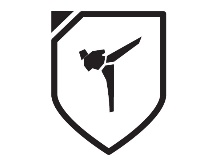 Falcon Taekwondo klub Rimavská Sobota SATKD Stará Spišská cesta 3804001 Košice
SlovenskoVEC: Žiadosť 	Falcon TKD klub RS Vás žiada o povolenie vykovať skúšky technickej vyspelosti dňa 9.6.2019 ( nedeľa ). Návrh skúšobnej komisie: Hlavný  komisár: Mgr. Nora Angyalová 5.Dan Prísediaci:  Ing. Jaroslav Dóbi 3.Dan V prílohe posielame zoznam kandidátov na skúšky technickej vyspelosti Za skoré vybavenie vopred ďakujeme V Rimavskej Sobote    28.5.2019                                                                 Ing. Jaroslav Dóbi                                                                                                                         Predseda/Hlavný trénerPríloha:  zoznam kandidátov na skúšky                                                                              Ing. Jaroslav Dóbi                                                                               Predseda / Hlavný trénerp.č.Meno a priezviskoAktuálny stupeňNavrhovaný stupeňPoznámka1Veronika Spodniaková2.K1.K2Laššáková Lucia5. K4. K3Láni Milan 6.K5.K4Pekarčík Stephan7.K6.K5Bial Roland7.K6.K6Bitala Oliver7.K6.K7Rapčan Alex7.K6.K8Franeková Zuzana8. K6.K9Bitala Marek8.K7.K10Láni Martin8.K7.K11Mag Adrian8.K7.K12Nyíforová Sofia8.K7.K13Spodniak Marek8.K7.K14Demeter Leonard9.K8.K15Lehotský Ľuboslav9.K8.K16Szabó Štefan9.K8.K17Petříčková Sabrina9.K8.K18Deraj Alex10. K8. K19Fékesházy Oliver10. K9. K